Nakládání s OÚ – jednorázové zakázky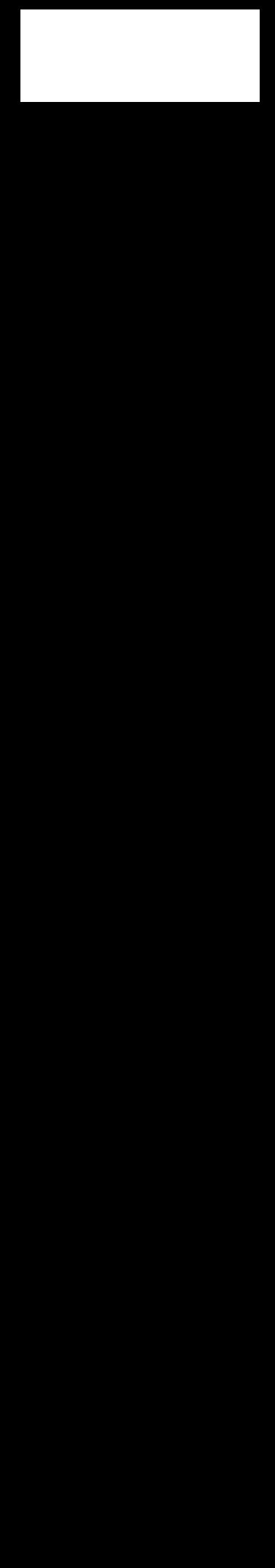 Následující text popisuje postup v případě realizace jednorázové zakázky naší společností a pravidla pro nakládání s OÚ v tomto případě. Dispečer převezme informace o povaze zakázky, včetně OÚ objednatele (převážně tel. formou).Po dokončení realizace zakázky  u objednatele vystaví daňový doklad s OÚ objednatele. V jednom exempláři předá doklady objednateli, kopii dokladů si ponechá.Doklady má následně u sebe v uzavřených deskách bez možnosti přístupu dalších osob.Po návratu do sídla společnosti odevzdává doklady příslušné oprávněné osobě pro další zpracování.OÚ – osobní údaj